Comune di Sambuco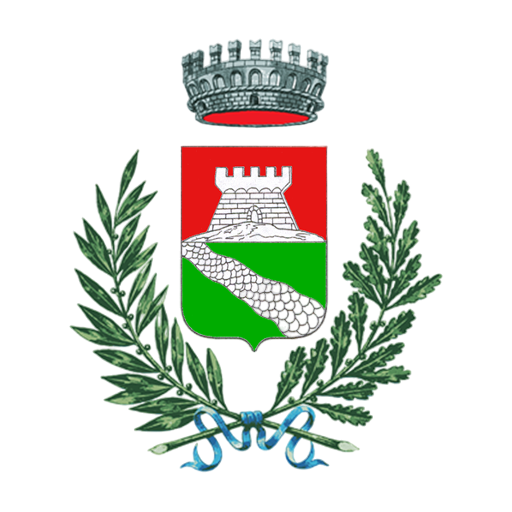 Provincia di CuneoRichiedente (1) ............................................................................................................................................... persona fisica  società  impresa  enteTipologia dell’opera e/o dell’intervento (2): ....................................................................................................Carattere dell’intervento: temporaneo permanenteDestinazione d’uso residenziale  ricettiva/turistica  industriale/artigianale  agricolo  commerciale/direzionale  altro ..............................................Contesto paesaggistico dell’intervento e/o dell’opera centro o nucleo storico  area urbana  area periurbana  insediamento rurale (sparso e nucleo) area agricola  area naturale  area boscata  ambito fluviale  ambito lacustreMorfologia del contesto paesaggistico pianura  versante  crinale (collinare/montano)  piana valliva (montana/collinare) altopiano/promontorio  costa (bassa/alta)  altro ......................................................Ubicazione dell’opera e/o dell’interventoEstratto cartografico CATASTO/CTR/IGM/ORTOFOTOL’edificio o area di intervento deve apposito segno grafico o coloritura;Estratto cartografico degli strumenti della pianificazione urbanistica comunale e relative norme;Estratto cartografico degli strumenti della pianificazione paesaggistica e relative norme. (3)Documentazione fotografica dello stato attualeLe riprese fotografiche devono permettere una vista di dettaglio dell’area di intervento e una vista panoramica del contesto da punti dai quali è possibile cogliere con completezza le fisionomie fondamentali del contesto paesaggistico, le aree di intervisibilità del sito.Le riprese fotografiche vanno corredate da brevi note esplicative e da una planimetria in cui siano indicati i punti di ripresa fotografica.9.a	 Presenza di immobili ed aree di notevole interesse pubblico (art. 136 – 141 – 157 D. lgs. 42/04)Tipologia di cui all’art. 136 co. 1: a) cose immobili  b) ville, giardini, parchi  c) complessi di cose immobili  d) bellezze panoramicheEstremi del provvedimento di tutela, denominazione e motivazione in esso indicate9.b Presenza di aree tutelate per legge (art. 142 del D.Lgs. 42/04) a) territori costieri		 b) territori contermini ai laghi		 c) fiumi, torrenti, corsi d’acqua d) montagne sup. 1200/1600 m  e) ghiacciai e circhi glaciali		 f) parchi e riserve g) territori coperti da foreste e boschi  h) università agrarie e usi civici  i) zone umide l) vulcani 	 m) zone di interesse archeologicoDescrizione sintetica dello stato attuale dell’immobile o dell’area di intervento (4)Descrizione sintetica dell’intervento e delle caratteristiche dell’opera (dimensioni materiali, colori, finiture, modalità di messa in opera, ecc.) con allegata documentazione di progetto (5)Effetti conseguenti alla realizzazione dell’opera (6): Eventuali misure di inserimento paesaggistico (7)Indicazioni dei contenuti precettivi della disciplina paesaggistica vigente in riferimento alla tipologia di intervento: conformità con i contenuti della disciplinaFirma del richiedente....................................................			Firma del progettista dell’intervento...........................................................................Note per la compilazioneLa compilazione della scheda è a carico del soggetto che richiede l’autorizzazione paesaggisticaL’indicazione della tipologia dell’opera deve essere accompagnata dal riferimento preciso alla fattispecie di cui all’Allegato B.Lo stralcio deve riportare una rappresentazione significativa della struttura territoriale e dei caratteri paesaggistici;La descrizione deve riportare la lettura dei caratteri che effettivamente connotano l’immobile o l’area di intervento e il contesto paesaggistico, (anche con riferimento ai quadri conoscitivi degli strumenti della pianificazione e a quanto indicato dalle specifiche schede di vincolo) il livello di dettaglio dell’analisi deve essere adeguato rispetto ai valori del contesto e della tipologia di intervento.La documentazione, in relazione alla tipologia e consistenza dell’intervento, può contenere fotoinserimenti del progetto comprendenti un adeguato intorno dell’area di intervento desunto dal rapporto di intervisibilità esistente, al fine di valutarne il corretto inserimento.Tale valutazione si ricava dal confronto fra le caratteristiche dello stato attuale, gli elementi di progetto e gli obiettivi della tutela. Si elencano, a titolo esemplificativo, alcune possibili modificazioni dell’immobile o dell’area tutelata:Cromatismi dell’edificio;Rapporto vuoto/pieni;Sagoma;Volume;Caratteristiche architettoniche;Copertura;Pubblici accessi;Impermeabilizzazione del terreno; movimenti di terreno/sbancamenti;realizzazione di infrastrutture accessorie;aumento superficie coperta;alterazione dello skyline (profilo dell’edificio o profilo dei crinali);alterazione percettiva del paesaggio (intrusione o ostruzione visuale);interventi su elementi arborei e vegetazione.Qualificazione o identificazione degli elementi progettuali finalizzati ad ottenere il migliore inserimento paesaggistico dell’intervento nel contesto in cui questo è realizzato.